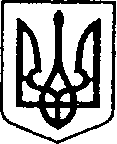 УКРАЇНАЧЕРНІГІВСЬКА ОБЛАСТЬН І Ж И Н С Ь К А    М І С Ь К А    Р А Д А 18 сесія VIІI скликанняР І Ш Е Н Н Я21 грудня 2021 р.                         м. Ніжин                               № 2-18 /2021Про внесення змін до додатку №27 «Міська цільова програма підтримки діяльностіНіжинської територіальної організації УТОГ на 2021 рік» до рішення Ніжинської міської ради від 24 грудня 2020 року №3-4/2020 «Про затвердження бюджетних программісцевого значення на 2021 рік» (зі змінами)Відповідно до статей 26, 42, 59, 73 Закону України "Про місцеве самоврядування в Україні», статті 91 Бюджетного кодексу України, Регламентy Ніжинської міської ради Чернігівської області, затвердженого рішенням Ніжинської міської ради Чернігівської області VIІI скликання від 27 листопада 2020 року №3-2/2020, для здійснення фінансування структурного підрозділу Ніжинської територіальної організації УТОГ, міська рада вирішила: 1. Внести зміни до додатку №27 «Міська цільова програма підтримки діяльності Ніжинської територіальної організації УТОГ на 2021 рік» до рішення Ніжинської міської ради від 24 грудня 2020 року №3-4/2020 «Про затвердження бюджетних програм місцевого значення на 2021 рік», зі змінами, внесеними рішенням Ніжинської міської ради від 26 лютого 2021 року №12-7/2021, а саме: міської цільової Програми підтримки діяльності Ніжинської територіальної організації УТОГ, затвердженої рішенням Ніжинської міської ради VIІI скликання від 24.12.2020 р. №3-4/2020, а саме: 1.1.  Додаток до міської цільової програми підтримки діяльності Ніжинської територіальної організації УТОГ на 2021 рік викласти в такій редакції:Розрахунок загального обсягу фінансових ресурсів, необхідних для реалізації Програми в розрізі напрямів використання коштів1. Оплата комунальних послуг у межах середніх норм споживання щодо приміщень, в яких Ніжинська територіальна організація УТОГ провадить свою статутну діяльність – 13338 грн:- теплопостачання (1983 грн х 6 місяців)  = 11898грн;- електропостачання (720 грн х 2 місяці) = 1440грн.2. Оплата послуг зв’язку та обслуговування оргтехніки – 6662 грн:- телефон та інтернет зв’язок  (289,42 грн х 12 місяців) = 3473грн;- заміна та заправка картриджа = 1502грн;- придбання канцелярських товарів = 1687грн.Всього: 13338 грн + 6662 грн = 20000 грн.                            Всього витрат за Програмою:  20000 грн.2. Структурному підрозділу Ніжинської територіальної організації УТОГ (Дробна Л.С.) забезпечити оприлюднення цього рішення на сайті міської ради протягом п`яти робочих днів з дня його прийняття.3. Організацію роботи по виконанню рішення покласти на заступника міського голови  з  питань діяльності виконавчих органів ради (Грозенко І.В.).4. Контроль за виконанням рішення покласти на постійну депутатську комісію міської ради з питань соціально–економічного розвитку, підприємництва, інвестиційної діяльності, бюджету та фінансів (Мамедов В.Х.).
Міський голова                                                              Олександр КОДОЛАВІЗУЮТЬ:Голова Ніжинської територіальноїорганізації УТОГ								      Леся ДРОБНАСекретар міської ради                                                                  Юрій ХОМЕНКОЗаступник міського голови  з питань         діяльності виконавчих органів ради                                           Ірина ГРОЗЕНКОНачальник фінансового управління	                                                       міської ради    			                                             Людмила ПИСАРЕНКО	Начальник управління соціального                                                       захисту населення міської ради      	  	                               Валентина КУЛІНІЧНачальник  відділу  юридично-кадрового забезпеченн апарату виконавчого комітету                                          міської ради		                                                                   В’ячеслав ЛЕГАГолова постійної  комісії міської ради                                               з питань регламенту, законності, охорони                                                         прав і свободи громадян, запобіганнякорупції, адміністративно-територіального                                           устрою, депутатської діяльності та етики                                  Валерій САЛОГУБГолова постійної комісії міської ради                                                                   з питань соціально-економічного розвитку,                           підприємництва, інвестиційної діяльності,                                    бюджету та фінансів                                                            Володимир МАМЕДОВ   Пояснювальна записка	Проект рішення «Про внесення змін до додатку №27 «Міська цільова програма підтримки діяльності Ніжинської територіальної організації УТОГ на 2021 рік» до рішення Ніжинської міської ради від 24 грудня 2020 року №3-4/2020 «Про затвердження бюджетних програм місцевого значення на 2021 рік» (зі змінами)», що виноситься на розгляд чергової сесії Ніжинської міської ради Чернігівської області VIII скликання розроблений для фінансового забезпечення здійснення заходів з реалізації статутної діяльності структурного підрозділу Ніжинської територіальної організації УТОГ у 2021 році.	Просимо внести зміни до розрахунку загального обсягу фінансових ресурсів, необхідних для реалізації Програми в розрізі напрямів використання коштів, а саме:	Реалізація зазначеного проекту не потребує додаткових фінансових витрат з міського бюджету.Голова Ніжинської територіальної організації УТОГ     	  	                                           	Леся ДРОБНА	Найменування видатківСума (затверджено), грнСума (проект), грнОбґрунтування змінтеплопостачання11898,0011898,00Без змінелектроенергія0,001440,00За рахунок економії оплати за телефон та інтернет зв’язок. Оплата за активну електроенергію буде проводитись у межах норм споживання щодо приміщень, в яких Ніжинська територіальна організація УТОГ провадить свою статутну діяльністьтелефон та інтернет зв’язок  6600,003473,00Економія оплати за телефон та інтернет зв’язокзаміна та заправка картриджа1502,001502,00Без змінканцелярські товари0,001687,00За рахунок економії оплати за телефон та інтернет зв’язок. Канцелярські вироби необхідні для здійснення заходів з реалізації статутної діяльності Ніжинської територіальної організації УТОГ.Всього20000,0020000,00